Licensed Child Care Providers:Do you have concerns about a child enrolled in your program? Are you considering expelling or suspending a child? Does your staff need help managing challenging behaviors in the classroom?Do you need professional development to support your staff in dealing with challenging behaviors, teacher-child relationships, or classroom management?We have resources for all of these and more.                     Contact your Quality Coach. 								724-836-4580Heather A – hamick@elrc4kids.com  		ext. 142Heather C – hchicotella@elrc4kids.com		ext. 140		Melissa D – mdepaul@elrc4kids.com		ext. 143Don’t know who your quality coach is!Go to https://www.elrc4kids.com/coaches.htm for details.  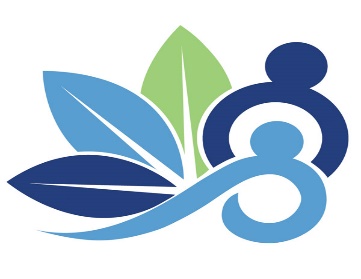 